Instructors: 		Antonio Hernandez 	hernandez.413@osu.eduElena Vaikšnoraitė		vaiksnoraite.1@osu.eduResident Assistants:	Daniel Puthawala		puthawala.1@osu.edu 				Kayo Puthawala		puthawala.2@osu.edu				Riley Wagner		wagner.1068@osu.eduClassroom Location: 	Jennings Hall 140SLIYS Coordinators:	Dr. Julia McGory		mcgory.1@osu.edu 				Oxley Hall Room 106	1712 Neil Avenue					614-688-3109   		cell: 614-725-9217				Gina Ndoci			ndoci.1@osu.eduDepartment of Linguistics Main Office:		www.ling.osu.edu 				Oxley Hall			1712 Neil Avenue						614-292-4052DORM CHECK IN and ORIENTATIONSUNDAY,  July 15, 2018Dorm Check In for Dorm Residents – 4-5:30pm Smith-Steeb Hall, located at 80 W. 11th Avenue.  https://housing.osu.edu/roomsearch/smith-steeb-hallThe SLIYS staff will meet SLIYS participants in the Smith-Steeb lobby and assist with dorm check-in between 4-5:30pm. After receiving a key, we will help participants take luggage to their dorm room. After check-in, all participants and SLIYS staff will meet for orientation and this includes pizza, salad, games, and a tour of campus.Dormitory: Smith-Steeb Hall, located at 80 W. 11th Avenue.  https://housing.osu.edu/roomsearch/smith-steeb-hall  Orientation for Dorm Residents and Commuters: 5:30-8:30pm  All SLIYS participants are invited to attend an orientation including a meal and games Sunday evening. Commuter parents, please drop your children off at 5:30pm at Smith-Steeb Hall and plan to pick them up around 8:30pm. Make sure your child has a cell phone if timing of pick up changes slightly. Drop off and pick up for Check-In & Orientation will be at Smith-Steeb Hall; https://housing.osu.edu/roomsearch/smith-steeb-hall80 West 11th Street, 43210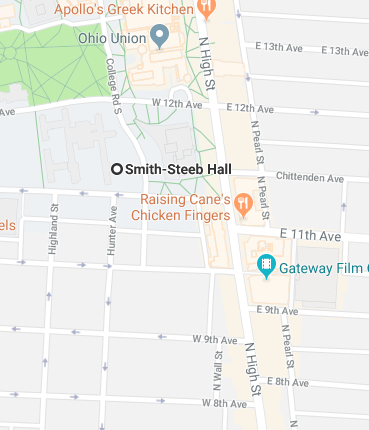 SLIYS CLASSES	- Morning Session: Jennings Hall 136https://www.osu.edu/map/building.php?building=014	Afternoon Session: Oxley Hall; 1712 Neil Avenuehttps://www.osu.edu/map/building.php?building=102DROP OFF 8:50am Monday-Friday mornings– Jennings Hall; 1735 Neil Ave, Columbus OH, 43210Please drop your child off in front of Jennings Hall each morning. PICK UP 5:00pm – Oxley Hall; 1712 Neil Avenue, Columbus OH, 43210https://www.osu.edu/map/building.php?building=102Please make arrangements with your child for pick up and drop off locations after this first morningLUNCH: Commuters, please pack a lunch or bring enough cash ($6-$9) to purchase lunch at a local restaurant. 1712 Neil Avenue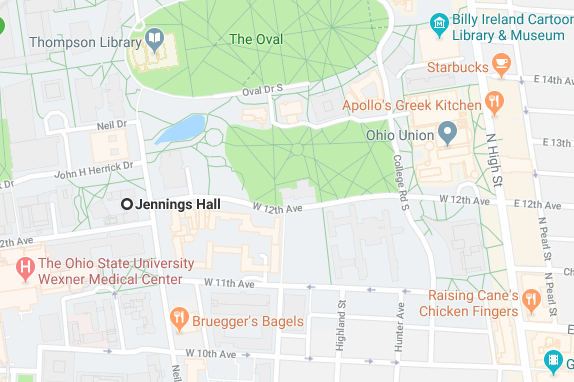 CLASS SCHEDULE     Classroom Location:  	136 Jennings HallMONDAY8:00-9:00	Residents: Meet for breakfast in dorm lobby with RAs/SLIYS staffMorning Session: 136 Jennings Hall8:50	Commuters: Drop off in front of Jennings Hall.9:00-10:30	Session 1: Allophones, Phonemes, and Accents10:30-10:45	Break10:45-12:15	Session 2: Rule-based Phonology*12:15-1:15	Lunch 1:15-2:15	Session 3: Historical Phonology2:15-2:45	Activity: Sound Change Data SetAfternoon Session: Computer Lab – Department of Linguistics – Oxley Hall 2:45-3:00	Walk to Linguistics Department – Oxley Hall (across the street from Jennings Hall)3:00-5:00	Consultants: Sound Processes in Target Language 5:00		Commuters: Pick up (Location to have been determined with parent)**6:00 	Group Dinner at TBA		Meet in the common area in dormitory		(Commuters are welcome. Please bring $10.00.)TUESDAY8:00-9:00	Residents: Breakfast in dorms with RAs/SLIYS staffMorning Session: Jennings Hall; rm 1368:50		Commuters: Drop-off (students go to classroom on their own)9:00-10:00	Session 4: Phonology – Phonotactics and Loan Word Adaptation10:00-10:15	Break10:15-12:00	Activity: Choose Your Sound Change12:00-1:00	Lunch1:00-2:00	Session 5: Language Classification and Models of Language ChangeAfternoon Session: Computer Lab – Department of Linguistics – Oxley Hall 2:15-3:00	Activity: Adapted Loan Word List3:00-5:00	Consultants: Check for loan words and how they’re adapted5:00		Pick up (commuters)**6:30	Movie Night-Gateway Theater 		Meet in the common area in dormitoryWEDNESDAY8:00-9:00	Residents: Breakfast in dorms with RAs/SLIYS staff8:50		Commuters: Drop off9:00-10:30	Session 6: Syntactic Variation (Micro-/Macrovariation and Null Subject)10:30-10:45	Break10:45-12:00	Session 7: Analogy and Semantic Change12:00-1:00	Lunch1:00-2:15	Activity: Incoherent Passage2:15-2:30	BreakAfternoon Session: Computer Lab – Department of Linguistics – Oxley Hall2:30-3:00	Language Group Focus: Eliciting Syntactic Phenomena3:00-5:00	Consultant 5:00		Pick up (commuters)5:00-6:30	Dinner**7:00 	Game night. Meet in the common area in dormitoryTHURSDAY8:00-9:00	Residents: Breakfast in dorms with RAs/SLIYS staff8:50		Commuters: Drop off9:00-10:30	Activity: What’s your word for this?10:30-10:45	Break10:45-12:15	Session 8: Guest Speaker – Dr. Julia Papke on Constructed Languages*12:15-1:15	Lunch1:15-2:45	Session 9: Deixis Afternoon Session: Computer Lab – Department of Linguistics – Oxley Hall	3:00-5:00	Consultants: Eliciting Deixis5:00		Pick up (commuters)5:00-6:00	Dinner**6:30 	TBA-Movie night in the dorm w/ sleeping bagFRIDAY8:00-8:30	Residents: Breakfast in dorms with RAs/SLIYS staff 8:50		Commuters drop-off		9:00-10:15	Session 10: Language Endangerment10:30-10:45	Break10:45-12:20	Activity: We Still Live Here12:20-1:15	LunchAfternoon Session: Computer Lab – Department of Linguistics – Oxley Hall1:15-3:15	Power Point Preparations3:00	 	Family Arrival (parking information will be emailed)3:30-5:00	PowerPoint Presentations, Closing Ceremony and Departure – Oxley Hall Please park in the Ohio Union Garage on High Street. Then walk down 12th Avenue to 1712 Neil Avenue.1712 Neil Avenue 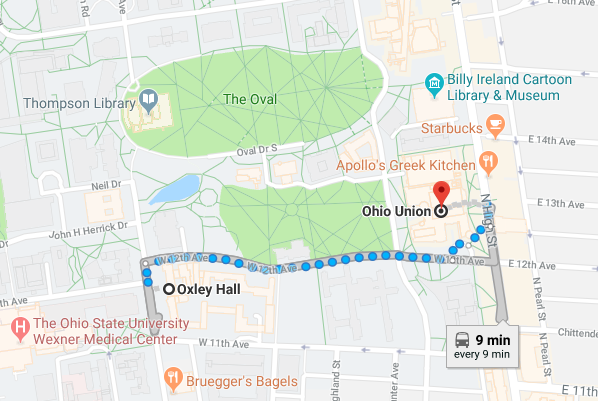 DEPARTURE & CHECKOUT ---- FRIDAY5:00  All commuters and dorm residents should be picked up at this time if not attending the closing ceremonies. Dorm residents will need to go to dorms at this time to collect personal items and leave keys with dorm director.*Lunch: Dorm residents will be provided Buck ID cards which they can use at local restaurants. Commuters may either bring their lunch or $7-$10.00 to purchase lunch at a local restaurant.**Evening Events:  All commuters are encouraged to join us for the evening events. These will start at different times each evening and times and locations will be announced the day of or the day before the event. Please contact Kayo Puthawala (puthawala.2@osu.edu) (773-993-7043) to ensure that the SLIYS staff are aware that your child is attending the evening activity. SLIYS II: A SECOND SLIYS - 2018Summer Linguistics Institute for Youth ScholarsJuly 15-20